 Spellings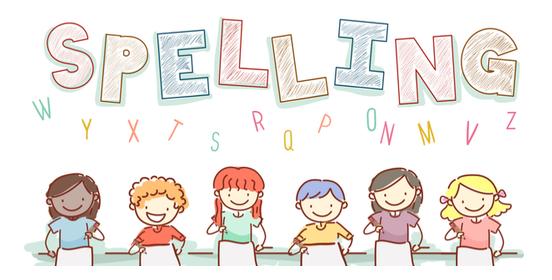 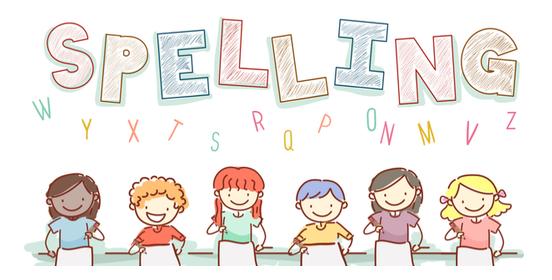 Date: 16.1.23 for a test this Friday!Level 5 Wk 2MondayTuesdayWednesdayThursdayFridayrainplaybakesweetdreamswedefightlieslime